CSC 314 EXERCISE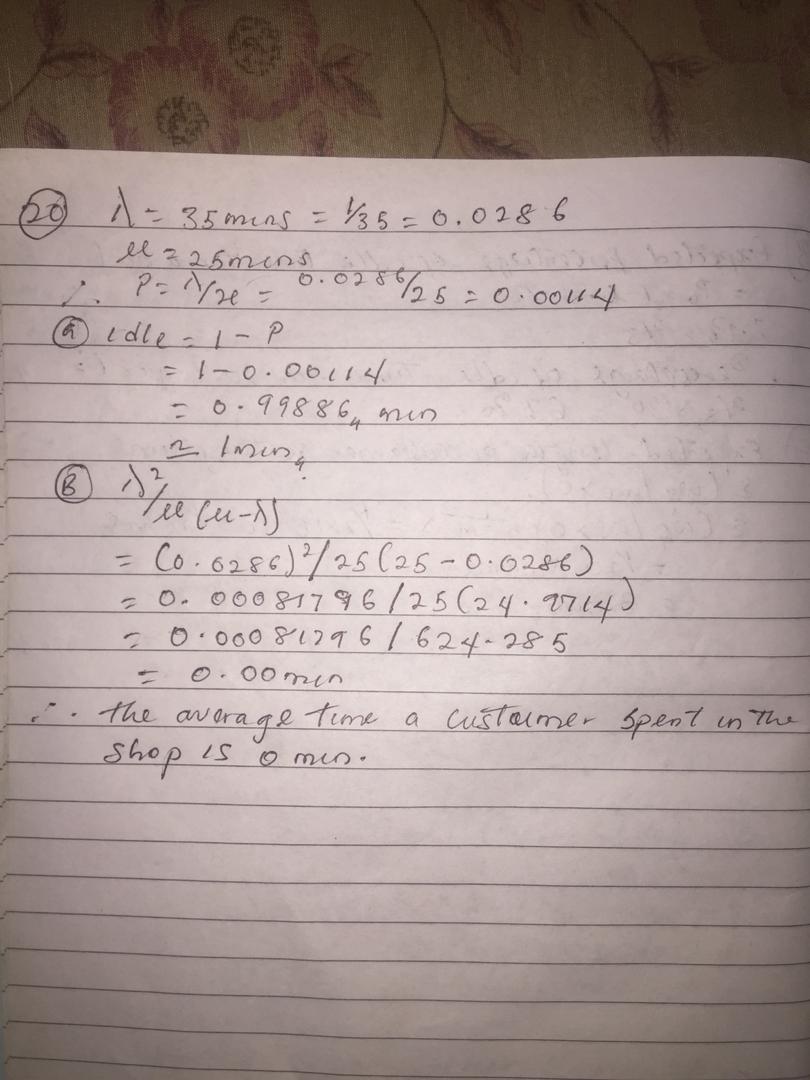 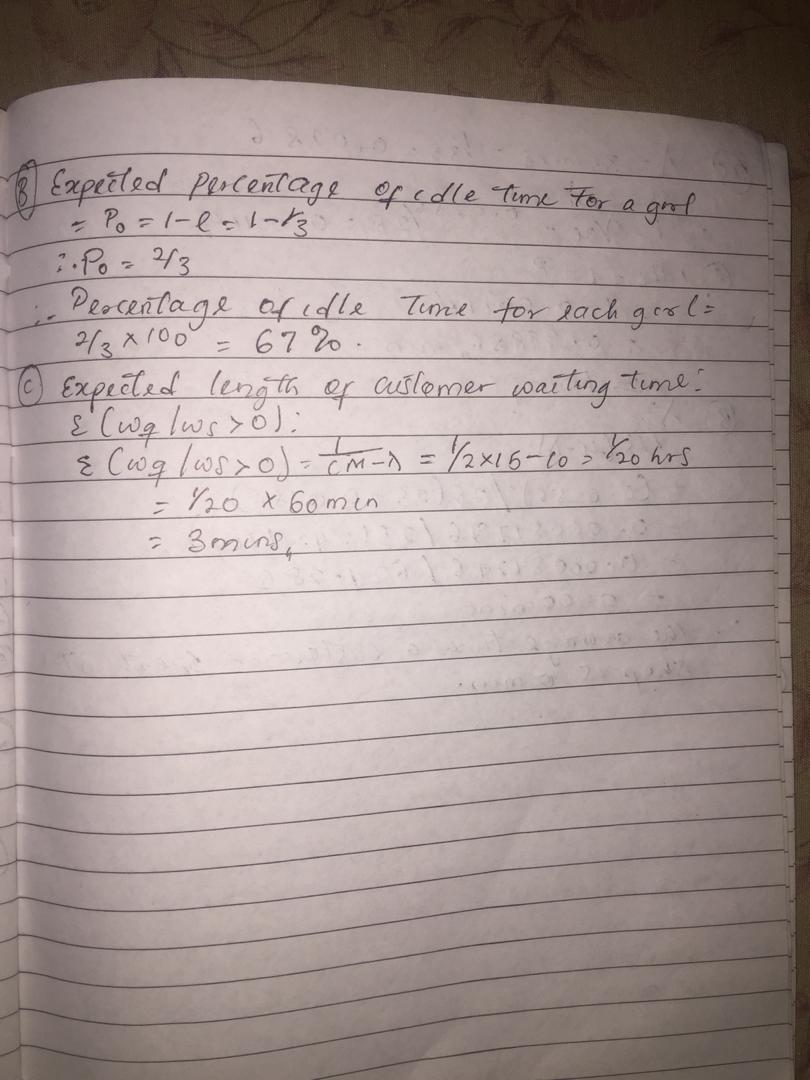 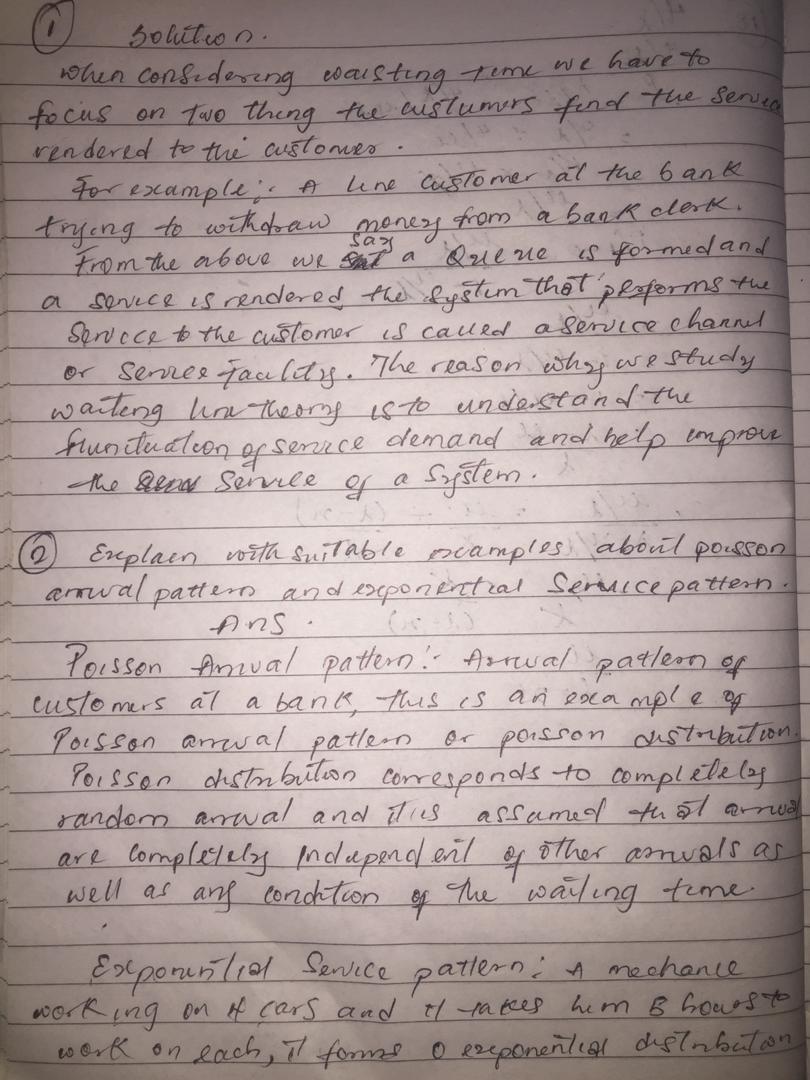 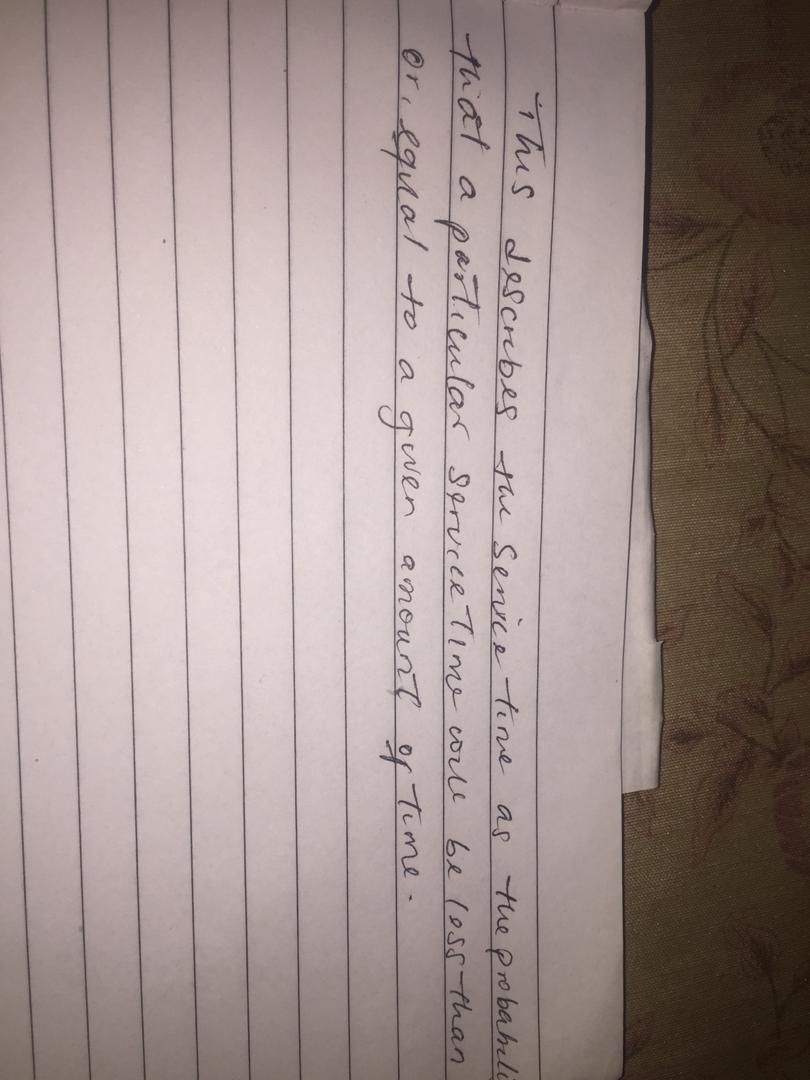 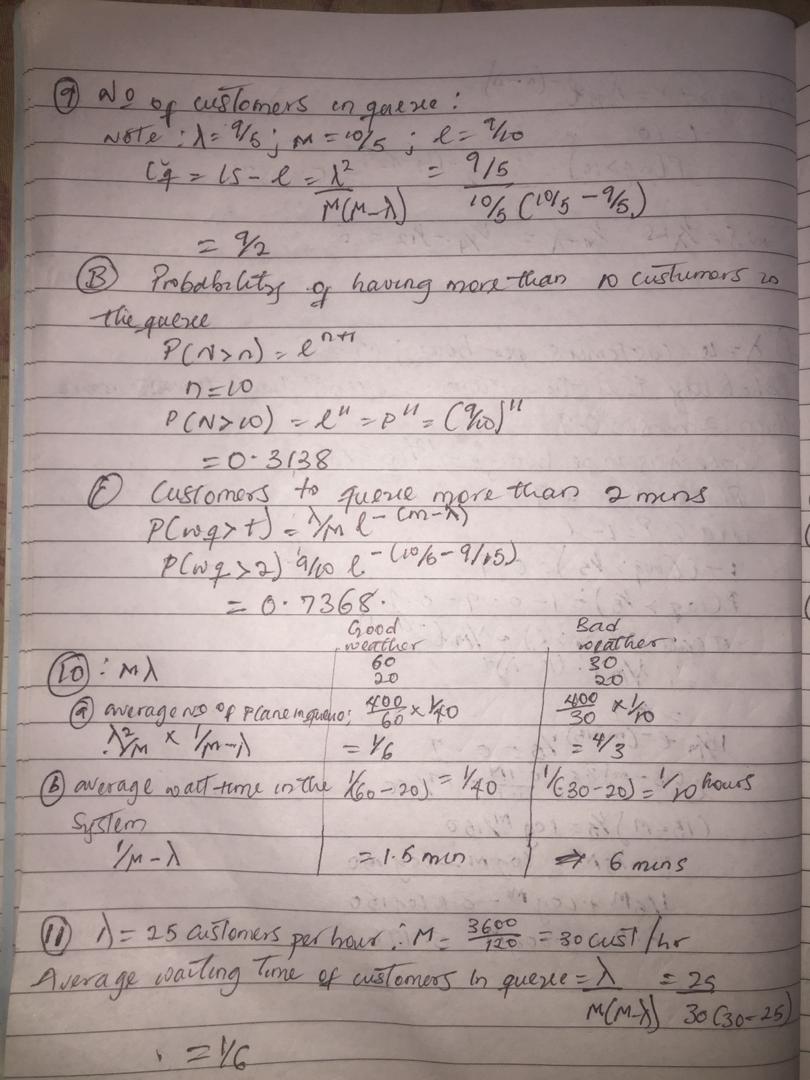 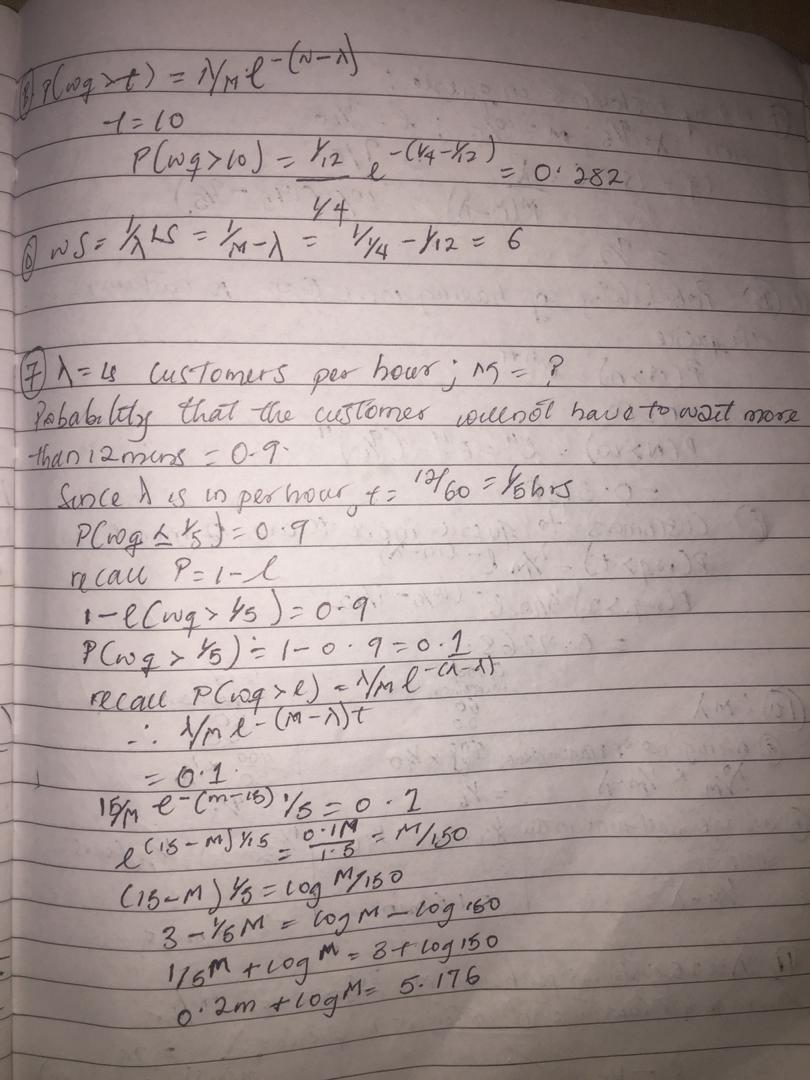 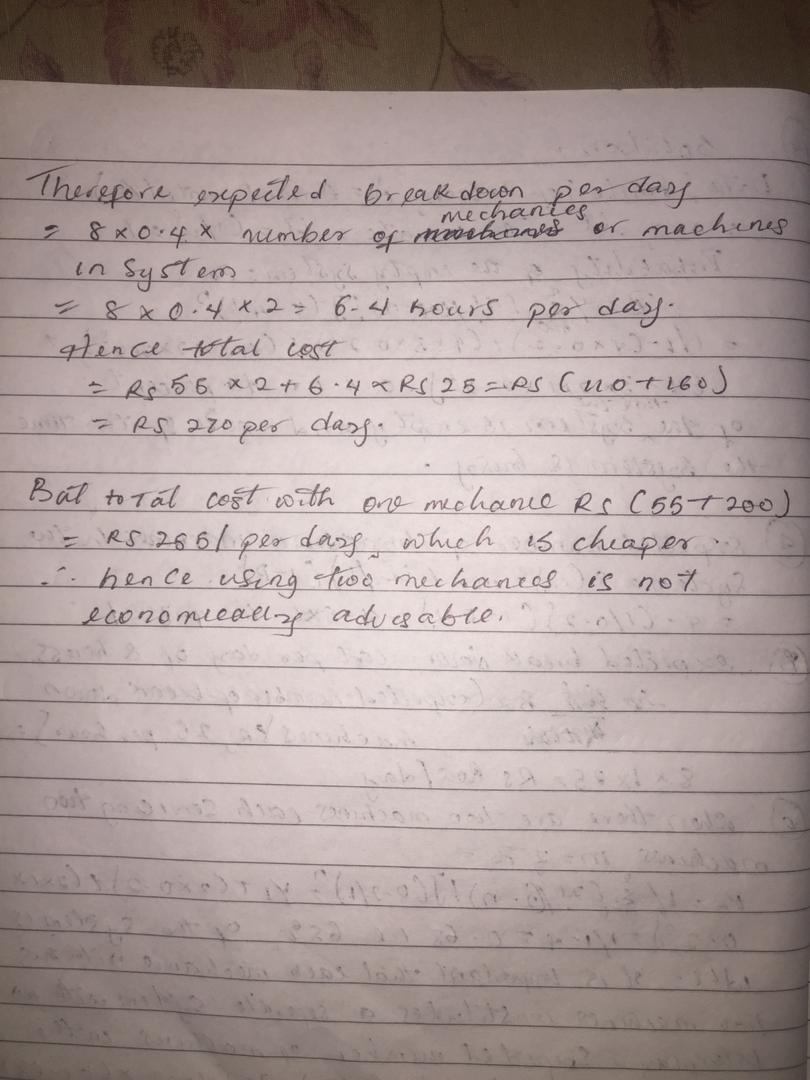 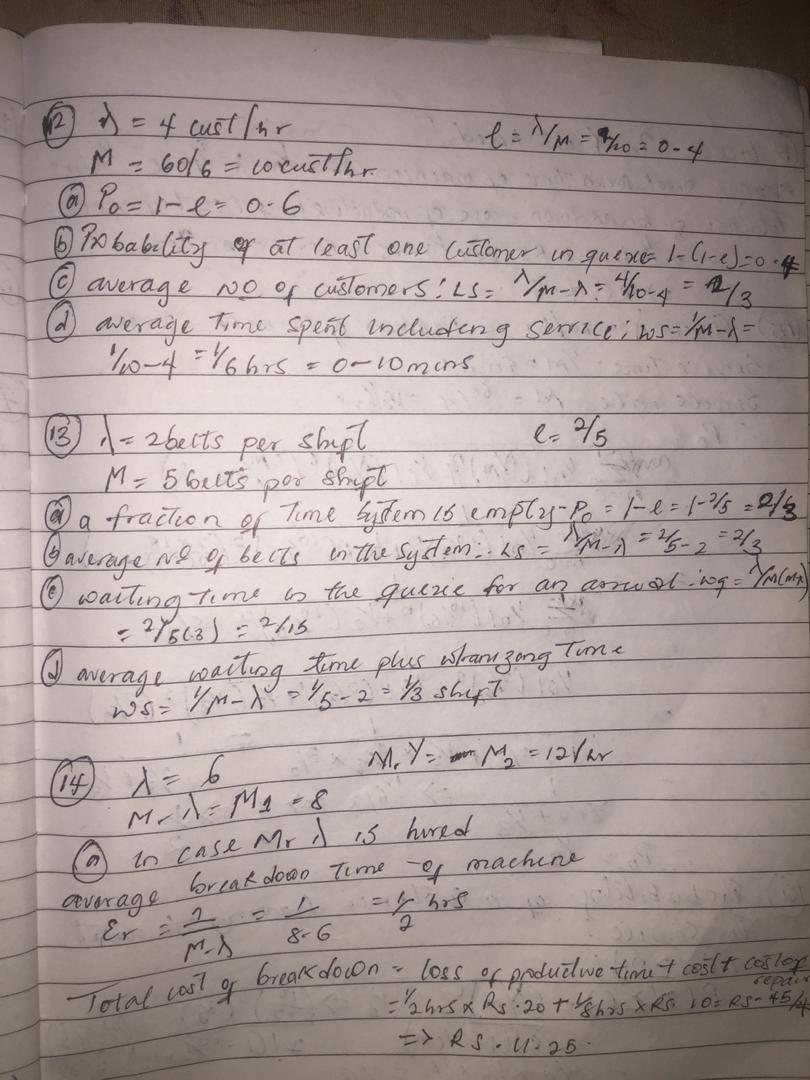 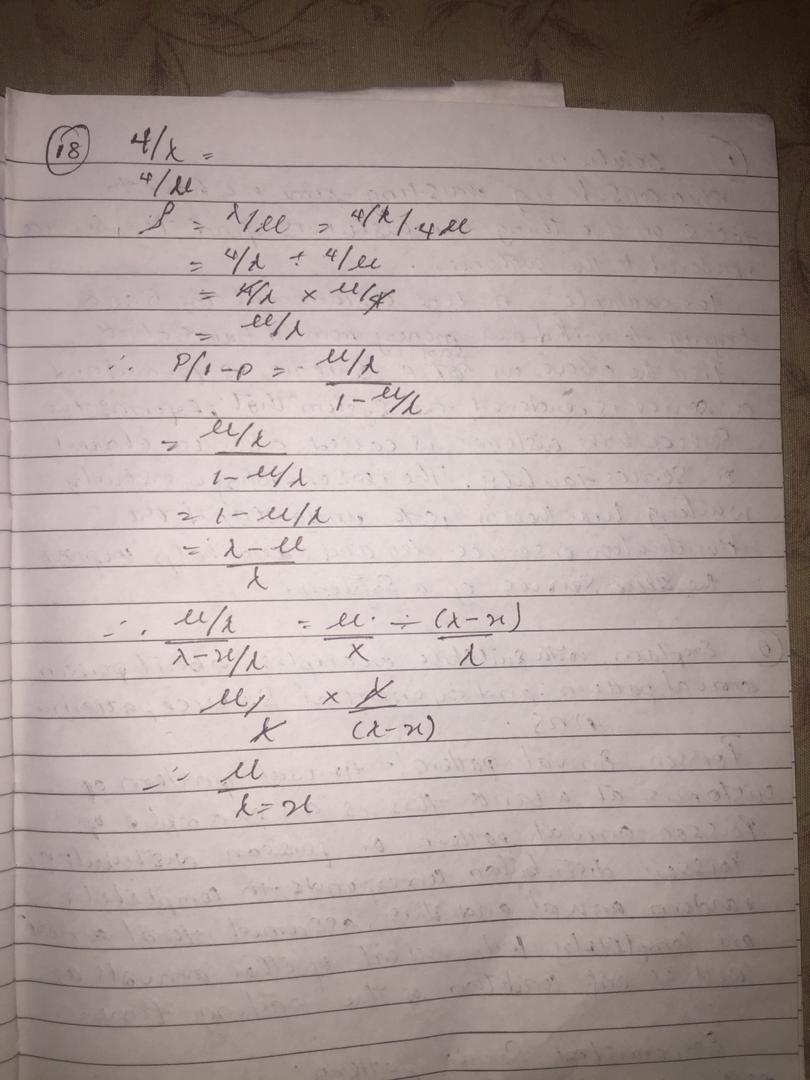 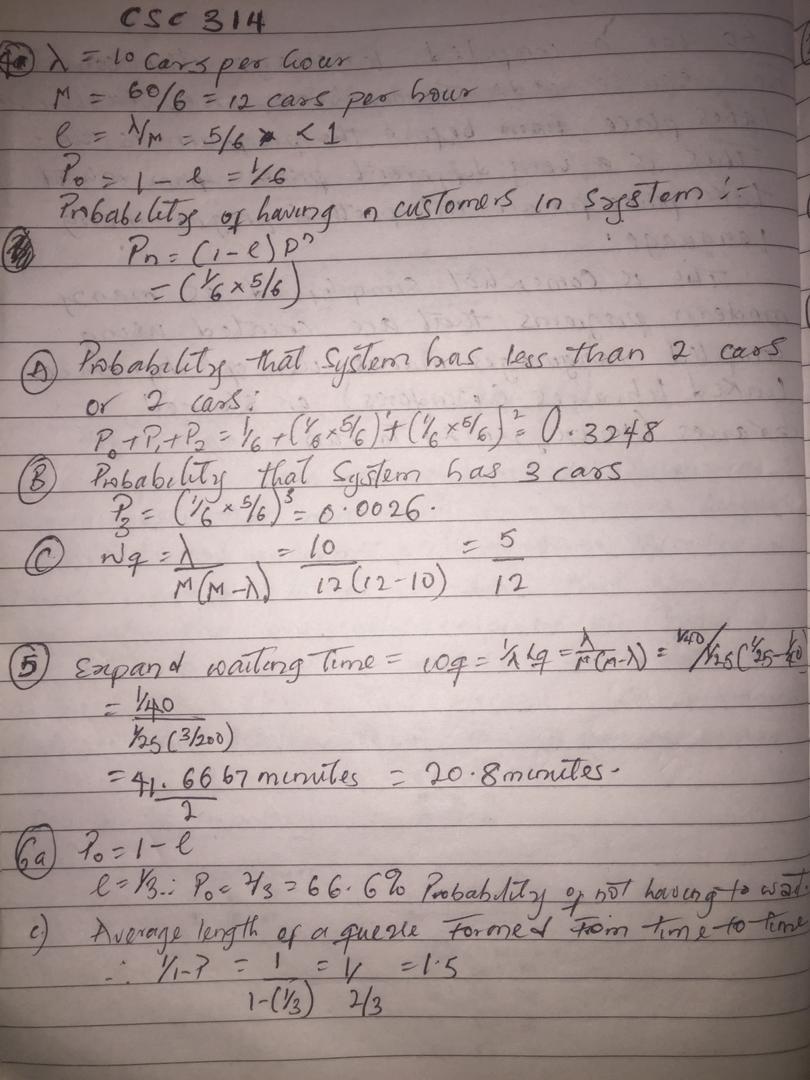 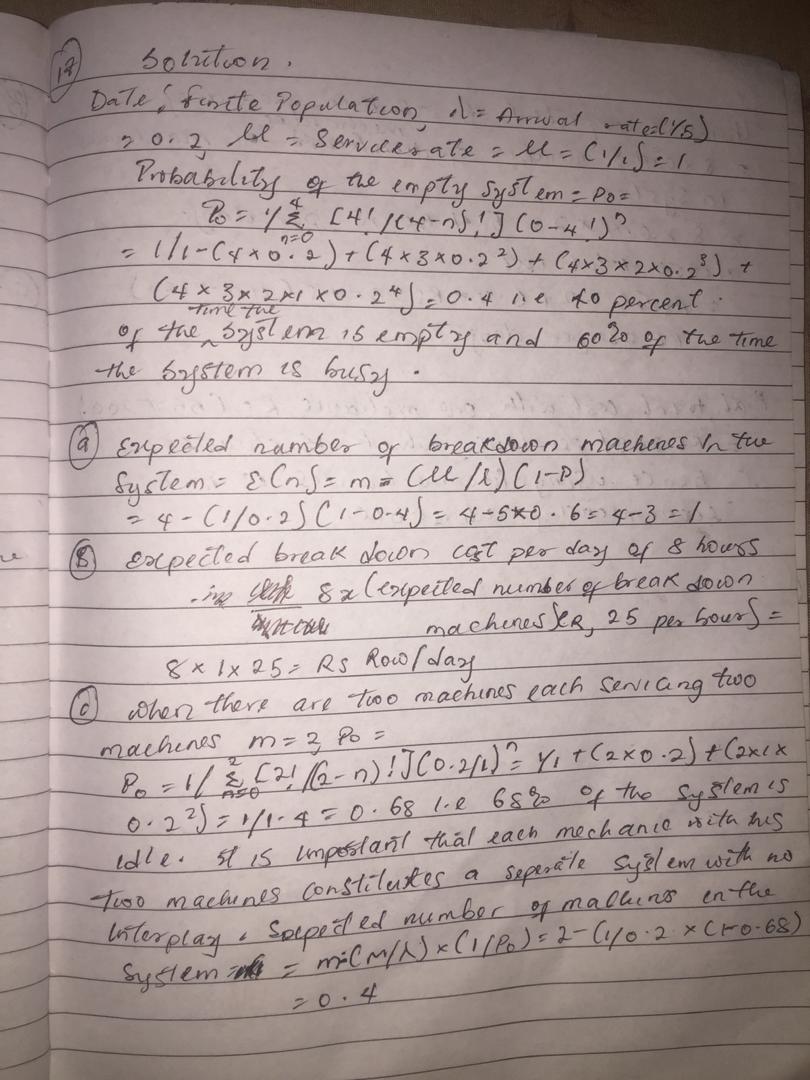 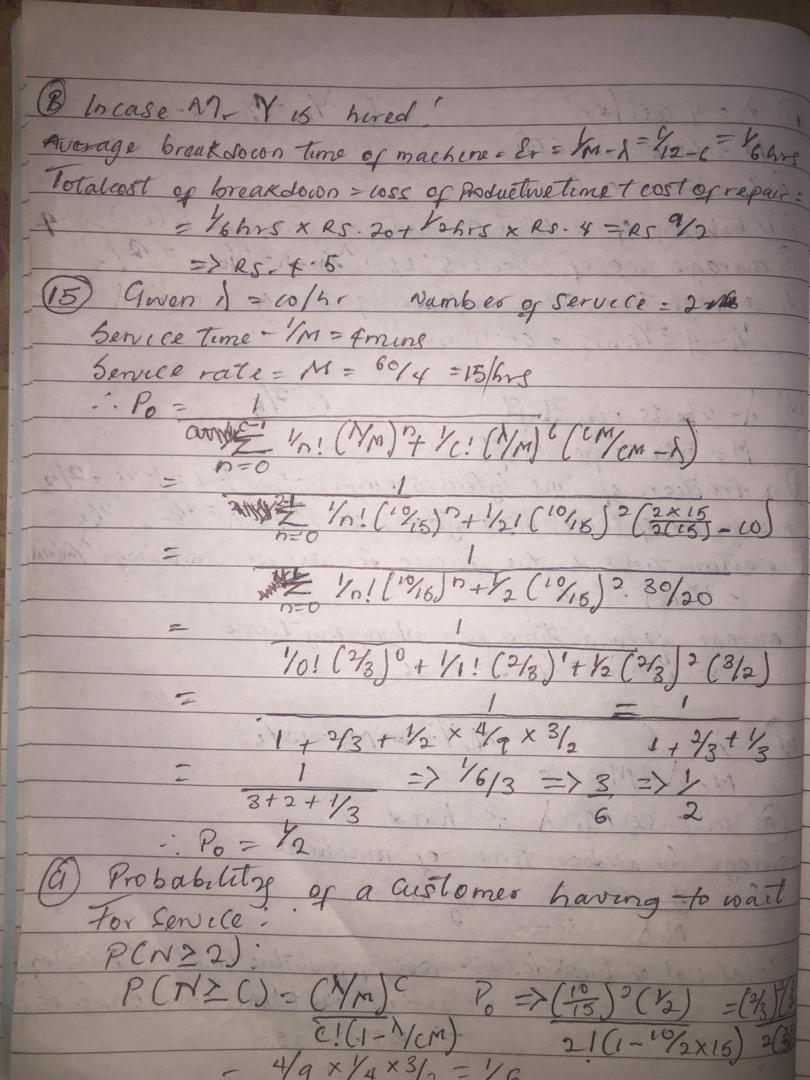 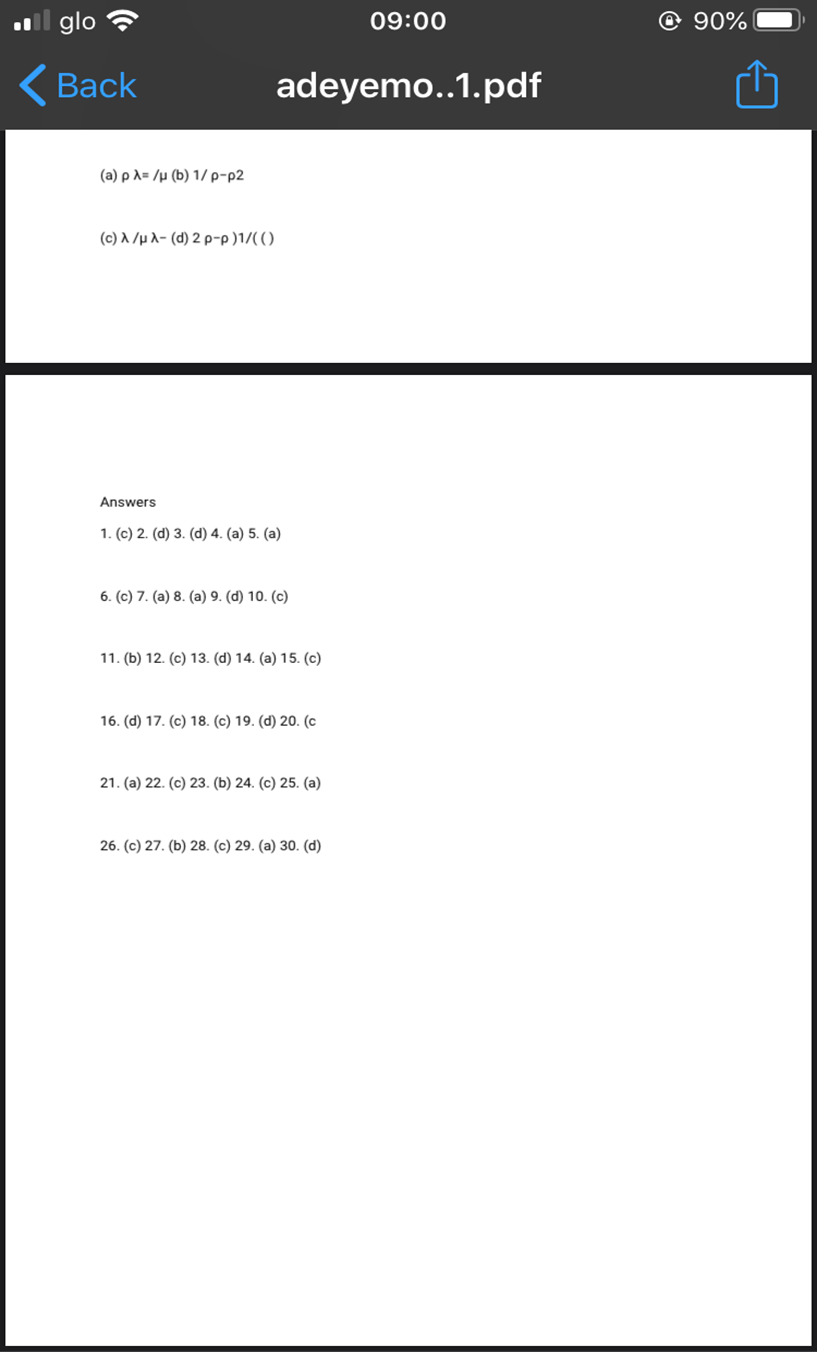 